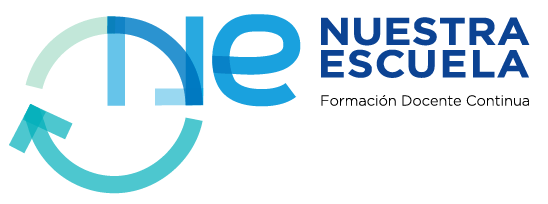 ACUERDOS DIDÁCTICOSInstrumento para el seguimiento y monitoreoEnunciación del Acuerdo:¿A partir de qué acciones?¿De qué modo se hace visible?Estado de situación/avance/concreciónNecesidad y/o problemática de la que surge.Participación de los docentes ¿Cómo se va dando esa participación?¿Quiénes quedan comprometidos con el acuerdo?Salas/grados/cursos/áreas/departamentosVisibilidad institucional del acuerdo.Coherencia con las propuestas de enseñanza y con las Prioridades Pedagógicas. Apreciación Final: